UMOWA NR ......zawarta w dniu …2021 r. w Goleniowie pomiędzy:Szpitalnym Centrum Medycznym w Goleniowie Spółka z ograniczoną odpowiedzialnością z siedzibą w Goleniowie 72-100, ul. Nowogardzka 2, zarejestrowaną w Krajowym Rejestrze Sądowym - Rejestrze Przedsiębiorców, pod numerem KRS 0000409636, prowadzonym przez Sąd Rejonowy Szczecin – Centrum w  Szczecinie, XIII Wydział Gospodarczy Krajowego Rejestru Sądowego, kapitał zakładowy 11.660.000 zł (słownie złotych: jedenaście milionów sześćset sześćdziesiąt tysięcy), REGON: 321188937, NIP: 856-18-46-307, nr BDO 000141112, reprezentowaną przez:Prezesa Zarządu – dr n zdr. Katarzynę Kęckązwanym dalej ,,Zamawiającym", reprezentowanym przez:a.......................................................................................................................  zwanym dalej ,,Wykonawcą”, reprezentowanym przez:zwanymi dalej łącznie ,,Stronami",o następującej treści:§ 1 PRZEDMIOT UMOWYZamawiający zleca, a Wykonawca przyjmuje do wykonania przedmiot Umowy w formule ,,zaprojektuj i wybuduj", obejmujący m. in. opracowanie dokumentacji projektowej i na jej podstawie wykonanie robót budowlanych, polegających na wykonaniu fundamentów płytowych, żelbetowych pod parownicę i zbiornik tlenu (dalej zwany także  ,,Zadaniem inwestycyjnym”). Zadanie inwestycyjne stanowi część inwestycji rozbudowy/przebudowy instalacji  tlenu medycznego w Szpitalnym Centrum Medycznym w Goleniowie sp. z o.o.. Wykonanie przedmiotu Umowy winno uwzględniać wymagania opisane w załączniku nr 1- Szczegółowe określenie przedmiotu zamówienia oraz warunki techniczne określone w Załączniku nr 2 - Projekt powtarzalny fundamentu typu F130+2P do niniejszej Umowy. Zakres Umowy obejmuje w szczególności: etap pierwszy Zadania inwestycyjnego, zw. dalej ,,Etapem pierwszym", obejmujący wykonanie kompletnej dokumentacji projektowej w zakresie dotyczącym wybudowania fundamentów, szczegółowo opisanej w par.4;etap drugi Zadania inwestycyjnego, zw. dalej ,,Etapem drugim ", obejmujący:a) zawiadomienie odpowiednich organów administracji architektoniczno-budowlanej o prowadzeniu robót budowlanych zgodnie z art. 46c ustawy  z dn. 5.12.2008r. o zapobieganiu oraz zwalczaniu zakażeń i chorób zakaźnych u ludzi (t.j. Dz. U. z 2020r. poz. 1845 z późn. zm.)b) wykonanie robót budowlanych na podstawie dokumentacji projektowej, o której mowa w pkt 1) powyżej.Zakres Umowy obejmuje realizację wszelkich czynności koniecznych do należytego wykonania Zadania inwestycyjnego, opisanych w niniejszej Umowie lub wymaganych    zgodnie z obowiązującym prawem oraz zaleceniami właściwych organów administracji publicznej. Wykonawca  zobowiązuje  się  wykonać  wszelkie   prace,  które  nie  zostały  wyszczególnione w opisie przedmiotu Umowy, a są konieczne do jego realizacji.Wykonawca oświadcza, że  zapoznał  się ze wszystkimi  warunkami  lokalizacyjno-terenowymi i innymi  okolicznościami,  które  są   istotne  dla   wykonania   Zadania inwestycyjnego  i nie wnosi w tym zakresie żadnych zastrzeżeń.§ 2 OGÓLNE OBOWIĄZKI WYKONAWCYWykonawca jest zobowiązany wykonać przedmiot Umowy z najwyższą starannością wymaganą od podmiotu profesjonalnie świadczącego tego typu usługi,  zgodnie z zasadami sztuki budowlanej i aktualnym stanem wiedzy, a nadto zgodnie ze wskazówkami Zamawiającego oraz wykorzystując wyłącznie odpowiedniej jakości materiały dopuszczone do obrotu  i  posiadające niezbędne atesty i aprobaty techniczne. Zadanie inwestycyjne zostanie wykonane z materiałów dostarczonych przez Wykonawcę. Wykonawca zobowiązany jest zapewnić do realizacji niniejszej Umowy osoby posiadające, stosowne do wykonania przedmiotu Umowy, kwalifikacje zawodowe i uprawnienia budowlane, co dotyczy także ewentualnego podwykonawcy. Wykonawca oświadcza, iż posiada niezbędną wiedzę i doświadczenie oraz dysponuje potencjałem technicznym i osobami zdolnymi do wykonania przedmiotu Umowy.Osoby  posiadające   uprawnienia  do   projektowania   i  do  kierowania  robotami   budowlanymi muszą  posiadać, przez cały okres realizacji przedmiotu umowy, aktualne ubezpieczenie obowiązkowe  odpowiedzialności cywilnej osób wykonujących samodzielne funkcje w budownictwie, zawarte w ramach przynależności odpowiednio do Polskiej Izby Inżynierów Budownictwa lub Izby Architektów RP.Wykonawca, w trakcie realizacji przedmiotu Umowy, zobowiązany jest do przedkładania Zamawiającemu, w terminie 3 dni od dnia przekazania wezwania przez Zamawiającego, dokumentów potwierdzających przynależność osób, o których mowa powyżej  do właściwej Izby Inżynierów Budownictwa lub Izby Architektów RP oraz dowodów opłacania składek obowiązkowego ubezpieczenia OC ww. osób.§ 3 WSPÓŁDZIAŁANIE ZAMAWIAJĄCEGOW ramach realizacji niniejszej umowy, Zamawiający zobowiązuje się:udzielić  Wykonawcy,  na  jego  wniosek,  odpowiednich  pełnomocnictw  do  występowania w imieniu Zamawiającego przed  organami  administracji  publicznej  i  innymi  instytucjami w sprawach związanych z uzyskaniem wszelkich opinii, uzgodnień, warunków technicznych, decyzji administracyjnych, a także innych dokumentów wymaganych obowiązującymi przepisami prawa niezbędnych do wykonania przedmiotu niniejszej Umowy;przekazać Wykonawcy teren budowy w uzgodnionym terminie;na bieżąco konsultować z Wykonawcą planowane i przyjęte rozwiązania;zapewnić prąd i wodę konieczne do realizacji robót budowlanych, przy czym Zamawiający wskaże Wykonawcy punkt poboru energii elektrycznej i wody, zaś koszty będą ustalane na podstawie zużycia wskazanego przez zainstalowane urządzenia pomiarowe lub ryczałtowo wg cen mediów obowiązujących w czasie dostawy. Kosztami za ww. media łącznie z ilością odprowadzonych ścieków równoważną ilości zużytej wody obciążany będzie Wykonawca;dokonywać odbiorów poszczególnych etapów przedmiotu Umowy zgodnie z niniejszą Umową.§ 4 DOKUMENTACJA PROJEKTOWAEtap pierwszy Zadania inwestycyjnego obejmuje w szczególności:wykonanie kompletnej dokumentacji projektowej w zakresie dotyczącym wybudowania fundamentów, szczegółowo opisanej w ust. 3;2) uzyskanie przez Wykonawcę, na własny koszt, w imieniu Zamawiającego, wszelkich niezbędnych uzgodnień, opinii, sprawdzeń, warunków technicznych, decyzji, pozwoleń i zatwierdzeń wymaganych do prowadzenia robót budowlanych, o ile Zamawiający nie jest zwolniony z konieczności ich uzyskania;3) skreślony;4) skreślony;przygotowanie i dostarczenie Zamawiającemu projektu protokołu odbioru dokumentacji, o którym mowa w par. 5 ust. 6, z wyszczególnieniem rodzajowym i ilościowym przekazywanej dokumentacji.Wykonawca opracuje dokumentację projektową zgodnie z przepisami prawa, przez osoby posiadające stosowne uprawnienia, a w szczególności spełniać ona będzie wymogi stawiane odpowiednim projektom przez przepisy:1) rozporządzenia Ministra Rozwoju z dnia 11 września 2020 r.  w sprawie szczegółowego zakresu i formy projektu budowlanego (Dz. U. Nr 2020, poz. 1609); 2) rozporządzenia Ministra Infrastruktury z dnia 12 kwietnia 2002r. w sprawie warunków technicznych, jakim powinny odpowiadać budynki i ich usytuowanie (Dz. U. 2019, poz. 1065 z późn. zm.);3) ustawy z dnia 07 lipca 1994r. - Prawo budowlane (Dz. U. z 2020 r. poz. 1333 z późn. zm.);4) rozporządzenia Ministra Pracy i Polityki Socjalnej z dnia 26 września 1997 r.  w sprawie ogólnych przepisów bezpieczeństwa i higieny pracy (Dz. U. z 2003 nr 169 poz. 1650 z późn. zm); 5) oraz inne przepisy regulujące projektowanie i realizację inwestycji budowlanych, a także przepisy szczególne, polskie normy wprowadzające normy europejskie lub europejskie aprobaty techniczne.Dokumentacja projektowa będzie zawierać:a) projekt budowlany w liczbie 4 egzemplarzy;b) projekt wykonawczy w liczbie 4 egzemplarzy;c) informację dotyczącą zasad bezpieczeństwa i ochrony zdrowia w procesie realizacji robót – w liczbie 4 egzemplarzy;                                                                                               d) zbiór odpisów (kserokopii) uzyskanych opinii, uzgodnień i dokumentów technicznych - w liczbie 4 egzemplarzy;e) Specyfikację Techniczną Wykonania i Odbioru Robót Budowlanych, obejmującą także szczegółową część kosztorysową;f) harmonogram rzeczowo-finansowy;g) przedmiar robót.3a. Definicje opracowań wymienionych w ust. 3 oraz ich zakres określają m. in. przepisy powołane w ust. 2.4. Wszystkie opracowania należy wykonać także w wersji elektronicznej, niezabezpieczonej przed kopiowaniem– w dwóch egzemplarzach na płycie CD w formacie PDF.5. Dokumentacja projektowa będzie wykonana w stanie kompletnym z punktu widzenia funkcji i celu, któremu ma służyć oraz powinna być zaopatrzona w wykaz opracowań oraz pisemne oświadczenie Wykonawcy o jej kompletności i wykonaniu zgodnie z obowiązującymi normami i przepisami.6. Dokumentacja projektowa winna umożliwić:1) określenie parametrów  jakościowych i ilościowych  wykonywanych robót budowlanych będących podstawowymi kryteriami odbioru robót budowlanych;2) prawidłowe zrealizowanie  na ich podstawie robót budowlanych.7. Zlecenie wykonania części prac projektowych  osobom trzecim nie zmienia zobowiązań Wykonawcy wobec Zamawiającego za wykonanie tej części prac. Wykonawca jest odpowiedzialny za działania, uchybienia i zaniedbania podmiotów, którym powierzył realizację zobowiązań i ich pracowników w takim samym stopniu, jakby to były działania, uchybienia lub zaniedbania jego własne lub jego własnych pracowników.Wykonawca jest odpowiedzialny względem Zamawiającego jeżeli dokumentacja projektowa ma wady zmniejszające jej wartość lub użyteczność, a w szczególności odpowiada za rozwiązania niezgodne z parametrami ustalonymi w normach 
i przepisach techniczno-budowlanych, braki, błędy i sprzeczności w wykonanej dokumentacji projektowej.Jeżeli w trakcie realizacji robót budowlanych, prowadzonych na podstawie dokumentacji projektowej okaże się, że wskutek wad, błędów lub braków tej dokumentacji konieczne stało się wykonanie dodatkowych robót, Wykonawca zapłaci odszkodowanie pokrywające wysokość kosztów związanych z tymi robotami i inne ewentualne koszty powstałe wskutek powyższych uchybień do wysokości rzeczywiście poniesionej szkody.W przypadku, gdy wskutek wadliwych rozwiązań projektowych realizowany obiekt nie osiągnął parametrów zgodnych z normami i przepisami techniczno-budowlanymi, niezależnie od innych postanowień niniejszej Umowy, Zamawiający obciąży Wykonawcę wszelkimi kosztami, jakie poniósł z tego tytułu.§ 5 UZGODNIENIA DOKUMENTACJI PROJEKTOWEJ. PRZEKAZANIE DOKUMENTACJIStrony zobowiązują się wzajemnie powiadamiać na piśmie o zaistniałych przeszkodach w wypełnieniu zobowiązań umownych podczas wykonywania prac projektowych.W czasie prac projektowych Wykonawca zobowiązany jest w szczególności do:bieżącej konsultacji z Zamawiającym istotnych rozwiązań konstrukcyjnych
i materiałowych. Zamawiający w terminie  7 dni zaakceptuje proponowane rozwiązania lub przekaże swoje uwagi. Udzielenie  przez Wykonawcę wyjaśnień,  uzupełnień  do dokumentacji projektowej musi nastąpić w terminie do 7 dni od zgłoszenia uwag przez Zamawiającego. Wymagana jest pisemna forma niniejszych uzgodnień. Dalsza realizacja przedmiotu Umowy możliwa będzie po uzyskaniu przez Wykonawcę pisemnej aprobaty Zamawiającego. Wykonawca jest zobowiązany niezwłocznie przekazać Zamawiającemu poprawioną dokumentację w celu umożliwienia Zamawiającemu dokonania ponownej weryfikacji;2) opisania rozwiązań   technologicznych   i  proponowanych materiałów i urządzeń w   sposób  jednoznaczny i wyczerpujący, za pomocą dostatecznie dokładnych i zrozumiałych określeń i za pomocą parametrów technicznych, tzn. bez podawania nazw własnych, znaków towarowych, patentów, sformułowań źródła, etc. Jeżeli nie będzie to możliwe i jedyną możliwością będzie zastosowanie określeń materiałów lub urządzeń jak wskazane powyżej, Wykonawca zobowiązany jest do zamieszczenia zapisu ,,lub równoważne” z podaniem  minimalnych wymagań technicznych  materiałów  lub  technologii  równoważnych oraz podania co najmniej dwóch producentów takich materiałów lub urządzeń.Zamawiający zastrzega sobie prawo wglądu w proces projektowania na każdym etapie, jak również prawo wnoszenia zmian w zakresie rozwiązań technicznych i funkcjonalnych oraz prawo uszczegółowiania przedmiotu zamówienia. Wykonawca zobowiązany jest zapewnić wdrożenie wszystkich zmian zaproponowanych przez Zamawiającego. Jeżeli zmiany zaproponowane przez Zamawiającego stanowią naruszenie przepisów wymienionych w niniejszej Umowie lub innych norm, Wykonawca zobowiązany jest do niezwłocznego powiadomienia 
o powyższym Zamawiającego przed dokonaniem implementacji danej zmiany i uzyskania stanowiska Zamawiającego co do jej dokonania.Dokumentacja projektowa powstała w ramach niniejszej Umowy winna    zostać   uzgodniona z Zamawiającym przed  jej  przekazaniem Zamawiającemu.     Przekazanie dokumentacji projektowej nastąpi jednorazowo, w siedzibie Zamawiającego.Fakt przekazania zatwierdzonej przez Zamawiającego  dokumentacji projektowej Strony potwierdzą poprzez podpisanie protokołu przekazania. Protokół powinien zostać podpisany w ciągu 2 dni roboczych od dnia doręczenia dokumentacji projektowej.W razie odmowy przez Zamawiającego zatwierdzenia dokumentacji projektowej, jej zwrot z pisemnym podaniem przyczyn  nieprzyjęcia  powinien  nastąpić w terminie 3 dni.Zamawiający nie jest zobowiązany do weryfikacji jakości przekazywanej dokumentacji projektowej.§ 6 PRAWA AUTORSKIE. NIENARUSZANIE PRAW OSÓB TRZECICHW ramach wynagrodzenia określonego w § 11 ust. 1 pkt 1) niniejszej umowy Wykonawca przenosi na Zamawiającego własność dokumentacji projektowej, powstałej na podstawie niniejszej Umowy oraz całość autorskich praw majątkowych do niej w rozumieniu ustawy z dnia 4 lutego 1994 r. o prawie autorskim i prawach pokrewnych (Dz. U. z 2006 r., Nr 90, poz. 631 z późn. zm.) wraz z prawem wykonywania zależnych praw autorskich i wyraża zgodę na dokonywanie wszelkich zmian całości lub części dokumentacji będącej przedmiotem niniejszej umowy, wynikających z aktualnych potrzeb Zamawiającego, a w tym i po wykonaniu niniejszej umowy  a   także   oświadcza, ze jakiekolwiek zmiany wprowadzone w tym zakresie na zlecenie Zamawiającego nie stanowią naruszenia autorskich praw osobistych Wykonawcy, w szczególności prawa do integralności dokumentacji ani dóbr osobistych Wykonawcy.Wszystkie w/w prawa przechodzą na Zamawiającego z chwilą  przekazania Zamawiającemu dokumentacji projektowej. Z chwilą  przekazania Zamawiającemu dokumentacji projektowej na Zamawiającego przechodzą:prawo wielokrotnego zastosowania dokumentacji lub jej części;własność oryginałów i kopii egzemplarzy  opracowań  wchodzących  w  skład  dokumentacji wraz z nośnikami;prawo do rozporządzania i korzystania z dokumentacji projektowej (w tym autorskimi prawami majątkowymi), w całości lub części, na rzecz dowolnych podmiotów, na wszystkich polach eksploatacji, o których mowa w pkt 8 poniżej, bez potrzeby uzyskiwania odrębnej zgody Wykonawcy;wyłączne prawo zezwalania na wykonywanie zależnego prawa autorskiego, a także prawo tworzenia na podstawie dokumentacji projektowej dokumentacji zamiennej według uznania Zamawiającego i przez wskazany przez niego podmiot;prawo do rozporządzania i korzystania z utworów zależnych stanowiących opracowanie dokumentacji, stworzonych przez Wykonawcę lub podmioty trzecie, na zlecenie Zamawiającego, na wszelkich polach eksploatacji, o których mowa w pkt 8;prawo zezwalania na korzystanie i rozporządzanie utworami zależnymi stanowiącymi opracowanie   dokumentacji,   stworzonymi   przez   Wykonawcę   lub   przez   inne    podmioty, na zlecenie Zamawiającego, na wszelkich polach eksploatacji, o których mowa w pkt 8;prawo udostępniania podmiotom trzecim celem prawidłowego wykonania prac na podstawie projektu, oraz wykonywania dokumentacji zamiennej;autorskie prawa majątkowe do dokumentacji projektowej na wszystkich znanych w chwili przekazania polach eksploatacji, w szczególności:w zakresie używania i pobierania pożytków;w zakresie wykorzystania w całości lub części utworu oraz dokonywania zmian utworu, według uznania Zamawiającego, bez potrzeby uzyskiwania odrębnej zgody Wykonawcy;w zakresie tworzenia opracowań utworu, w szczególności tłumaczenia, zmian, przeróbki, adaptacji lub innych modyfikacji, według uznania Zamawiającego, bez potrzeby uzyskiwania odrębnej zgody Wykonawcy;w zakresie utrwalania i zwielokrotniania utworu - zwielokrotnianie dowolną techniką egzemplarzy utworu  i utrwalanie utworu zgodnie z zapotrzebowaniem Zamawiającego, w tym techniką drukarską, reprograficzną, zapisu magnetycznego oraz techniką cyfrową, w tym m. in. poprzez płyty CD/DVD, dyski twarde, katy pamięci, pendrive’y, taśmy magnetyczne, nośniki magnetooptyczne, poprzez druk oraz urządzenia elektroniczne, wprowadzania do pamięci komputera oraz do sieci komputerowej;w zakresie obrotu oryginałem albo egzemplarzami, na których utwór utrwalono -wprowadzanie do obrotu, użyczenie lub najem oryginału albo egzemplarzy;w zakresie rozpowszechniania utworu w sposób inny niż określony w lit. e - publiczne odtworzenie, wykonanie,  wystawienie,  wyświetlenie,  odtworzenie   oraz  nadawanie   i  reemitowanie, a także publiczne udostępnianie utworu w taki sposób, aby kaidy mógł mieć do niego dostęp w miejscu i w czasie przez siebie wybranym, wprowadzanie do sieci Internet;w zakresie udzielania licencji na wykorzystanie;zamieszczanie w całości lub w części w materiałach związanych z zawieraniem umów przez Zamawiającego czy materiałach informacyjnych lub promocyjnych.Wykonawca oświadcza, że przejście ww. praw następuje z chwilą przekazania Zamawiającemu dokumentacji projektowej (odpowiednio - całości lub części), w całości i nieodwołalnie, bez konieczności składania odrębnych oświadczeń w terminie późniejszym.Przekazanie autorskich praw majątkowych oraz zobowiązania odnośnie wykorzystania dokumentacji projektowej dotyczą zarówno wersji papierowej jak 
i elektronicznej dokumentacji projektowej, na terenie Rzeczypospolitej Polskiej, w nieograniczonym czasie.W związku z okolicznością, że zgodnym zamiarem Stron i celem zawarcia Umowy jest zapewnienie możliwości korzystania i rozporządzania przez Zamawiającego autorskimi prawami majątkowymi do dokumentacji projektowej w nieograniczonym zakresie, w przypadku powstania nowych pól eksploatacji, Wykonawca zobowiązuje się przenieść na Zamawiającego, w ramach wynagrodzenia wskazanego w par. 11 ust. 1 pkt 1), autorskie prawa majątkowe w dodatkowym zakresie wskazanym przez Zamawiającego.Skreślony.Ilekroć  w  wyniku  wykonania  usług  objętych   niniejszą   umową powstanie inny  utwór  w rozumieniu ustawy z dnia 4 lutego 1994 r. o prawie autorskim i prawach pokrewnych, stosuje się do niego i do własności nośników, na których te utwory się znajdują,  postanowienia niniejszego paragrafu 6. Wykonawca oświadcza i gwarantuje Zamawiającemu, że świadczenia wchodzące w zakres przedmiotu Umowy nie naruszają żadnych praw patentowych, praw do znaków towarowych, praw autorskich ani innych praw własności intelektualnej i przemysłowej, które przysługują osobom trzecim.Jeżeli do którejkolwiek ze Stron zostanie zgłoszone roszczenie wynikające z tego, że przedmiot Umowy narusza jakikolwiek istniejący patent, prawo autorskie, prawo do znaku towarowego lub inne prawo własności intelektualnej (w tym przemysłowej)  Wykonawca zobowiązany jest na swój koszt podjąć wszelkie działania mające na celu odparcie tego roszczenia, chyba że uzna roszczenie za zasadne. W tym ostatnim przypadku Wykonawca na swój koszt i ryzyko usunie wadę prawną przedmiotu umowy w sposób wskazany w ust. 12.W  przypadku,  gdy  przeciwko  Zamawiającemu   zostanie  wytoczone   powództwo   w  związku z zarzutem naruszenia przez Zamawiającego lub Wykonawcę praw własności intelektualnej (w tym własności przemysłowej)  osób  trzecich,  Wykonawca   jest  zobowiązany   do  przystąpienia do postępowania w charakterze interwenienta ubocznego i do zwrócenia Zamawiającemu poniesionych przez niego kosztów procesu, pod warunkiem uprzedniego zawiadomienia Wykonawcy o wytoczeniu powództwa w terminie umożliwiającym mu obronę.W przypadku wskazanym w ust. 10 zd. 2 Wykonawca niezwłocznie uzyska na własny koszt odpowiednie prawa własności intelektualnej (w tym przemysłowej) od osoby trzeciej lub niezwłocznie na swój koszt zastąpi albo zmodyfikuje odpowiednią część przedmiotu Umowy lub całości przedmiotu Umowy tak, aby nie naruszała ona praw własności intelektualnej lub przemysłowej z zastrzeżeniem, że nie spowoduje to pogorszenia uzgodnionej w Umowie funkcjonalności. Wykonawca pokryje wszelkie szkody Zamawiającego powstałe w związku z dokonywaniem modyfikacji przedmiotu Umowy.W   przypadku   powierzenia   wykonania   części   przedmiotu    Umowy   stanowiącego    utwór w rozumieniu prawa autorskiego, Wykonawca zobowiązany jest, o ile nie nabędzie autorskich praw majątkowych do przedmiotu Umowy w sposób pierwotny, do uzyskania praw autorskich majątkowych do utworów lub  ich  części  w  zakresie co najmniej  tożsamym  z  ust.  3, w tym w zakresie odpowiadającym co najmniej polom eksploatacji, o których mowa w ust. 3 pkt 8, na których prawa te przeniesie  na  Zamawiającego  oraz do  udokumentowania  przejścia  tych  praw w sposób zgody z przepisami prawa.§ 7  ROBOTY BUDOWLANEW ramach realizacji Etapu drugiego Zadania inwestycyjnego, Wykonawca zobowiązany jest w szczególności do:dostarczenia Zamawiającemu w terminie 7 dni przed przejęciem terenu budowy:oświadczenia o podjęciu obowiązków Kierownika Budowy wraz  z   poświadczoną   za   zgodność   z   oryginałem   kopią   zaświadczenia o przynależności do właściwej izby samorządu zawodowego, potwierdzającego wpis na listę członków tej izby oraz potwierdzonymi za zgodność z oryginałem kopiami uprawnień budowlanych ww. osoby;wypełnionych zawiadomień o rozpoczęciu robót budowlanych wraz z wymaganymi załącznikami;planu bezpieczeństwa i ochrony zdrowia (BIOZ);projektu organizacji budowy.protokolarnego przejęcia terenu budowy od Zamawiającego;zapewnienia właściwej organizacji robót budowlanych;zapewnienia wykonania i kierowania robotami budowlanymi przez osoby posiadające stosowne kwalifikacje zawodowe i uprawnienia do pełnienia samodzielnych funkcji technicznych w budownictwie, jak również zapewnienia osobistej obecności kierownika budowy na terenie budowy, w trakcie wykonywania robót budowlanych, co najmniej 2 razy w tygodniu, co powinno być potwierdzane każdorazowo w szczególności wpisem w dzienniku budowy;prowadzenia ,,dzienników pogody", w których Wykonawca będzie na bieżąco odnotowywał wpisy dotyczące temperatury, warunków pogodowych - opadów deszczu, śniegu. Wpisy będą wykonywane przez kierownika budowy i potwierdzane przez inspektora nadzoru (w cyklu codziennym);ustawienia    tablic    informacyjnych     budowy     zgodnych     z     przepisami     zawartymi w rozporządzeniu Ministra Infrastruktury z dn. 26 czerwca 2002 r. w sprawie dziennika budowy, montażu i rozbiórki, tablicy informacyjnej oraz ogłoszenia zawierającego dane dotyczące bezpieczeństwa pracy i ochrony zdrowia (t.j. Dz. U. z 2018 r., poz. 963 z późn. zm.);szczelnego wygrodzenia terenu budowy  w sposób  uniemożliwiający dostęp osób trzecich ze szczególnym uwzględnieniem dzieci;przygotowania  zaplecza   budowy  i  zaplecza   socjalnego   dla  potrzeb   Wykonawcy;  oznaczenia terenu budowy oraz odpowiedniego oznakowania i zabezpieczenia miejsc prowadzenia robót budowlanych, wygrodzenia stref niebezpiecznych zgodnie zobowiązującymi przepisami;skreślony;zapewnienia oznaczenia identyfikatorem osób wykonujących prace na terenie budowy, wskazującym firmę, na rzecz której działa dana osoba;zapewnienia niezwłocznego stawiennictwa kierownika budowy na terenie budowy na żądanie Zamawiającego lub jego przedstawiciela, przy czym wezwanie lub zawiadomienie powinno być przestane (fax/e-mail) min. na 1 dzień roboczy przed terminem spotkania;przygotowania wniosku wraz z załącznikami graficznymi i uzyskania zgody odpowiedniego zarządcy dróg na zajęcie pasa drogowego, w związku z wjazdem na budowę, jeśli to będzie niezbędne (wraz z oznakowaniem). Koszty proceduralne i opłaty związane z zajęciem pasa drogowego, jak również koszty związane z utrzymaniem czystości pasa drogowego, ponosi Wykonawca;wykonania robót budowlanych z materiałów i urządzeń odpowiadających wymaganiom określonym w art. 10 ustawy dnia 7 lipca 1994 r. Prawo budowlane (t.j. Dz. U. z 2020 poz. 1333 ze zm.) i ustawy z dnia 16 kwietnia 2004 r. o wyrobach budowlanych (Dz. U. z 2020 r. poz. 215 ze zm.) i okazania, na każde żądanie Zamawiającego lub inspektora nadzoru, dokumentów, z których wynika wprowadzenie do obrotu wyrobów budowlanych dla każdego używanego na budowie wyrobu;utrzymania porządku na terenie budowy i terenach przyległych w czasie realizacji robót budowlanych, jak również uporządkowania terenu budowy i terenów przyległych po zakończeniu  robót, doprowadzenia nawierzchni wjazdu oraz obiektów sąsiadujących do stanu sprzed rozpoczęcia budowy, łącznie z odtworzeniem chodnika, jezdni (jeśli zostanie uszkodzony);przestrzegania jako podmiot wytwarzający odpady  powszechnie obowiązujących  przepisów    prawnych    dotyczących wytwarzania i zagospodarowania odpadów, w tym do odzysku i utylizacji odpadów, materiałów budowlanych pochodzących z wykonania robót, łącznie z ponoszeniem kosztów utylizacji i zapewnienia na własny koszt transportu odpadów;Wykonawca zobowiązany jest udokumentować Zamawiającemu sposób gospodarowania tymi odpadami, jako warunek dokonania odbioru końcowego robót budowlanych Umowy;magazynowania i zabezpieczenia, we własnym zakresie i na własny koszt, materiałów i urządzeń znajdujących się na terenie budowy;ponoszenia pełnej odpowiedzialności za stan i przestrzeganie przepisów bhp, ochrony ppoż.  i  dozór   mienia   na   terenie   budowy,   jak   i   za   wszelkie   szkody   powstałe w trakcie trwania robót budowlanych na terenie przejętym od Zamawiającego  lub  mających  związek z prowadzonymi robotami;prowadzenia     na    bieżąco    wykazu     zawierającego    zestawienie     umów    zawartych z podwykonawcami i dalszymi podwykonawcami; na żądanie Zamawiającego, Wykonawca jest zobowiązany przedstawić mu aktualny wykaz w terminie 7 dni od dnia przekazania wezwania;przeprowadzenia prób, pomiarów, sprawdzeń i odbiorów przewidzianych warunkami technicznymi wykonania i odbioru robót budowlanych, na własny koszt;zgłaszania inspektorowi nadzoru robót ulegających zakryciu lub zanikających z odpowiednim wyprzedzeniem umożliwiającym podjęcie działań przez inspektora nadzoru inwestorskiego i przedstawiciela Zamawiającego;wykonania na własny koszt odkrywki elementów robot budowlanych w celu sprawdzenia jakości ich wykonania, jeżeli wykonanie tych robót nie zostało zgłoszone do sprawdzenia przed ich zakryciem zgodnie z Umową;umożliwienia wstępu do miejsc wykonywania robót budowlanych pracownikom organów państwowych, inspektorowi nadzoru i Zamawiającemu, celem dokonania inspekcji budowy oraz do udostępniania im danych i informacji określonych właściwymi przepisami;kompletowania w trakcie realizacji robót wszelkiej dokumentacji zgodnie z przepisami Prawa budowlanego oraz przygotowania do odbioru końcowego kompletu dokumentów niezbędnych przy odbiorze;terminowego wykonania i przekazania do odbioru i eksploatacji przedmiotu Umowy oraz złożenia oświadczenia, ze roboty ukończone przez Wykonawcę są całkowicie zgodne z Umową;powiadomienia o zakończeniu robót budowlanych wpisem do dziennika budowy. Po potwierdzeniu wpisu przez inspektora nadzoru, Wykonawca niezwłocznie, lecz nie później niż w terminie 7 dni kalendarzowych od dnia dokonania wpisu, zgłosi Zamawiającemu, w formie pisemnej, gotowość do odbioru robót budowlanych;usuwania wad i usterek robót budowlanych w terminie wskazanym przez Zamawiającego;udziału w komisji odbiorowej w terminie wskazanym przez Zamawiającego;wykonania na własny koszt wszelkich koniecznych badań geotechnicznych gruntu;przygotowania i przekazania niezwłocznie, na żądanie Zamawiającego, wszystkich niezbędnych dokumentów wymaganych przy czynnościach kontrolnych organów Państwowej Straży Pożarnej, Powiatowego Inspektora Sanitarnego, Powiatowego Inspektoratu Nadzoru Budowlanego oraz składanie niezbędnych wyjaśnień i oświadczeń.Zamawiający dokona przekazania Wykonawcy terenu budowy protokolarnie przy udziale inspektora nadzoru inwestorskiego lub wyznaczonego przedstawiciela Zamawiającego. Przekazanie terenu budowy nastąpi w terminie wskazanym w par. 3 ust. 1 pkt 2.§ 8 ODBIORY ROBÓT BUDOWLANYCHStrony zgodnie postanawiają, że będą stosowane następujące odbiory robót budowlanych:odbiory robót zanikających i ulegających zakryciu;odbiór końcowy.W razie niestawiennictwa Wykonawcy na ustalony przez strony termin odbioru wykonanych prac Zamawiającemu przysługuje prawo do samodzielnego dokonania odbioru i sporządzenia protokołu odbioru. Wykonawca na piśmie zgłosi Zamawiającemu gotowość do odbioru końcowego. Odbioru końcowego Zadania inwestycyjnego dokonuje komisja odbiorowa powołana przez Zamawiającego, której podstawowy człon tworzą przedstawiciele Zamawiającego.Podstawą zgłoszenia przez Wykonawcę gotowości do odbioru końcowego będzie faktyczne wykonanie wszystkich robót budowlanych i odpowiedni wpis w dzienniku budowy. Wraz z pisemnym zgłoszeniem gotowości do odbioru końcowego Zadania inwestycyjnego Wykonawca przekaże Zamawiającemu kompletne dokumenty:dokumentację powykonawczą;oświadczenie kierownika budowy o zgodności wykonania robót z dokumentacją projektową, obowiązującymi przepisami i normami;dokumenty (certyfikaty, deklaracje zgodności itd.) potwierdzające, że wbudowane wyroby budowlane są zgodne z art. 10 ustawy Prawo budowlane i ustawą o wyrobach budowlanych oraz rozporządzeń wykonawczych wydanych na podstawie ww. ustawy;pozostałe dokumenty potwierdzające należyte wykonanie robót budowlanych.Zamawiający wyznaczy i rozpocznie czynności odbioru końcowego w terminie do 5 dni roboczych od daty zawiadomienia go o osiągnięciu gotowości Wykonawcy do odbioru końcowego.Zamawiający zobowiązany  jest do dokonania  lub odmowy dokonania  odbioru końcowego  w terminie 7 dni roboczych od dnia rozpoczęcia tego odbioru. Odmowa dokonania odbioru końcowego musi być pisemnie uzasadniona przez Zamawiającego. Dokonanie odbioru końcowego będzie potwierdzone pisemnym protokołem odbioru. W przypadku stwierdzenia w trakcie odbioru wad lub usterek, Zamawiający może odmówić odbioru do czasu ich usunięcia, a Wykonawca usunie je na własny koszt i ryzyko w terminie wyznaczonym przez Zamawiającego.§9 PODWYKONAWSTWOWykonawca wykona przedmiot umowy siłami własnymi bądź przy udziale podwykonawców, zawierając z nimi stosowne umowy. W przypadku gdy dojdzie do zlecenia jakichkolwiek robót podwykonawcom, zastosowanie będą miały zasady określone w ust. 2 i następnych niniejszego paragrafu.Zlecenie wykonania jakiejkolwiek części robot budowlanych podwykonawcom nie wpływa na zmianę zobowiązań Wykonawcy wobec Zamawiającego za wykonanie tej części robót.Wykonawca odpowiada wobec Zamawiającego za działania i zaniechania podwykonawcy, lub dalszego podwykonawcy, za którego pomocą przedmiot Umowy wykonuje, jak za własne działanie lub zaniechanie - niniejszym Strony wyłączają stosowanie art . 429 Kodeksu cywilnego do wzajemnych stosunków powstałych na tle realizacji niniejszej Umowy.Do zawarcia przez Wykonawcę umowy z podwykonawcą jest wymagana zgoda Zamawiającego.  W przypadku zawarcia umowy przez podwykonawcę z dalszym podwykonawcą wymagana jest zgoda Zamawiającego i Wykonawcy. W tym przypadku stosuje się  odpowiednio postanowienia ust.  6, zdanie drugie.Wykonawca, podwykonawca lub dalszy podwykonawca jest zobowiązany przedstawić Zamawiającemu projekt umowy o podwykonawstwo, której przedmiotem są roboty budowlane, a także projekt jej zmiany, przy czym podwykonawca lub dalszy podwykonawca jest obowiązany dołączyć zgodę Wykonawcy na zawarcie umowy o podwykonawstwo o treści zgodnej z projektem umowy. Niezgłoszenie przez Zamawiającego - w terminie 14 dni roboczych od dnia przedłożenia projektu umowy w wersji papierowej, w siedzibie Zamawiającego- zastrzeżeń w formie pisemnej, uważa się za akceptację projektu umowy.Umowa o podwykonawstwo musi być dostosowana do warunków niniejszej Umowy,  w szczególności w zakresie jakości, terminów wykonania robót oraz zapłaty wynagrodzenia. Umowa o podwykonawstwo na roboty budowlane musi zawierać w szczególności:zakres robót powierzony podwykonawcy;kwotę wynagrodzenia podwykonawcy, przy czym kwota ta nie może być wyższa, niż wartość tego zakresu robót wynikająca z kosztorysu szczegółowego; wynagrodzenie powinno być tego samego rodzaju co wynagrodzenie Wykonawcy (wynagrodzenie ryczałtowe);termin wykonania robót objętych umową, pozwalający na terminowe wykonanie robót będących przedmiotem niniejszej Umowy;zasady i terminy odbioru wykonanych robót;termin zapłaty wynagrodzenia podwykonawcy, z zastrzeżeniem, że termin ten musi być wcześniejszy niż termin umowny zapłaty wynagrodzenia przez Zamawiającego Wykonawcy i nie może być dłuższy niż 14 dni od dnia doręczenia Wykonawcy, podwykonawcy lub dalszemu podwykonawcy faktury lub rachunku, potwierdzających wykonanie zleconej podwykonawcy lub dalszemu podwykonawcy roboty budowlanej;klauzulę dotyczącą odstąpienia (rozwiązania) umowy z podwykonawcą, w przypadku odstąpienia (rozwiązania) umowy zawartej pomiędzy Wykonawcą a Zamawiającym;postanowienie, że Zamawiający ma prawo żądania przedstawienia mu  dokumentów rozliczeniowych podwykonawców i dowodów zapłaty należnego podwykonawcom wynagrodzenia.Zamawiający, w terminie wskazanym w ust. 5, zgłosi w formie pisemnej zastrzeżenia do projektu umowy o podwykonawstwo, której przedmiotem są roboty budowlane, w szczególności w przypadku gdy:umowa nie spełnia wymagań określonych w niniejszej Umowie;umowa przewiduje termin zapłaty wynagrodzenia niezgodny z wymogiem określonym w niniejszej Umowie;umowa zawiera zapis uzależniający uzyskanie przez podwykonawcę lub dalszego podwykonawcę zapłaty wynagrodzenia od Wykonawcy lub podwykonawcy za wykonanie przedmiotu umowy o podwykonawstwo od zapłaty przez Zamawiającego wynagrodzenia Wykonawcy lub odpowiednio od zapłaty przez Wykonawcę wynagrodzenia podwykonawcy lub dalszemu podwykonawcy;umowa zawiera zapis  uzależniający  zwrot   zabezpieczenia  należytego   wykonania   umowy o podwykonawstwo przez Wykonawcę podwykonawcy lub dalszemu podwykonawcy od zwrotu zabezpieczenia należytego wykonania umowy Wykonawcy od Zamawiającego lub podwykonawcy od Wykonawcy;umowa dopuszcza zabezpieczenie roszczeń Wykonawcy z tytułu niewykonania lub nienależytego wykonania umowy przez podwykonawcę, lub dalszego podwykonawcą w formie potrącenia lub zatrzymania kwot z wynagrodzenia przysługującego podwykonawcy lub dalszemu podwykonawcy z umowy o podwykonawstwo;umowa uzależnia uzyskanie przez podwykonawcy lub dalszego podwykonawcę, zapłaty wynagrodzenia  od  Wykonawcy  lub  podwykonawcy   za  wykonanie   przedmiotu   umowy o podwykonawstwo od odbioru robót przez Zamawiającego.Wykonawca, podwykonawca lub dalszy podwykonawca przedkłada Zamawiającemu poświadczoną za zgodność z oryginałem kopię zawartej umowy o podwykonawstwo, której przedmiotem są roboty budowlane, w terminie 7 dni od dnia jej zawarcia. Niezgłoszenie w formie pisemnej sprzeciwu do przedłożonej umowy o podwykonawstwo, której przedmiotem są roboty budowlane, w terminie 14 dni roboczych od dnia otrzymania umowy, uważa się za akceptację umowy. Postanowienie ust. 7 stosuje się odpowiednio. Wykonawca, podwykonawca lub dalszy podwykonawca niniejszej Umowy przedkłada Zamawiającemu  poświadczoną  za  zgodność   z  oryginałem   kopię  zawartej   umowy o podwykonawstwo, której przedmiotem są dostawy lub usługi, w terminie 3 dni od dnia jej zawarcia, z wyłączeniem umów o podwykonawstwo o wartości mniejszej niż 0,5% wartości Umowy określonej w § 11 ust. 1 pkt 2) niniejszej Umowy. Wyłączenie, o którym mowa w zdaniu pierwszym, nie dotyczy umów o podwykonawstwo o wartości większej niż 50.000 złotych netto.Jeżeli termin zapłaty wynagrodzenia podwykonawcy jest dłuższy niż dopuszczony niniejszą Umową, Zamawiający informuje o tym Wykonawcę i wzywa go do doprowadzenia do zmiany tej umowy. W przypadku dokonania  bezpośredniej  zapłaty  podwykonawcy  lub  dalszemu  podwykonawcy  przez Zamawiającego Zamawiający potrąci   kwotę wypłaconego   wynagrodzenia z wynagrodzenia należnego Wykonawcy.Łączne zobowiązania Zamawiającego wobec Wykonawcy, podwykonawców lub dalszych podwykonawców nie mogą przekroczyć wysokości wynagrodzenia Wykonawcy określonego w § 11 ust. 1 pkt 2 Umowy.Odpowiedzialność Zamawiającego za płatności podwykonawcy lub dalszemu podwykonawcy ogranicza się do wysokości kwoty ustalonej w umowach o podwykonawstwo zaakceptowanych przez Zamawiającego.Żadne umowy o podwykonawstwo zawarte przed datą zawarcia niniejszej Umowy  nie odnoszą skutków względem Zamawiającego.Zamawiającemu przysługuje wobec Wykonawcy roszczenie o zwrot wszystkich kwot wypłaconych podwykonawcom. Niezależnie od postanowień niniejszego paragrafu, zamiar wprowadzenia podwykonawcy lub dalszego podwykonawcy na teren budowy, w celu wykonania robót budowlanych objętych przedmiotem Umowy, Wykonawca powinien zgłosić przedstawicielowi Zamawiającego z co najmniej 3-dniowym wyprzedzeniem. Bez pisemnej zgody Zamawiającego, Wykonawca nie może umożliwić podwykonawcy lub dalszemu podwykonawcy wejścia na teren budowy i rozpoczęcia robót.. Wykonawca winien również poinformować każdorazowo przedstawiciela Zamawiającego o zakończeniu wykonywania zakresu robót objętego przedmiotem Umowy przez danego podwykonawcę.W przypadku wytoczenia przez podwykonawcę (dalszego podwykonawcę) powództwa przeciw Zamawiającemu,  o   zapłatę na podstawie art.   6471  §5   kodeksu   cywilnego,   Wykonawca zobowiązany jest do zwrotu poniesionych przez Zamawiającego wszelkich kosztów z tym związanych, w tym kosztów sądowych.Postanowienia niniejszego paragrafu stosuje się odpowiednio wobec dalszych podwykonawców. Umowy  o  dalsze  podwykonawstwo będą   zawierane  na takich samych zasadach co umowy z podwykonawcami.§ 10 SKREŚLONY§ 11 WYNAGRODZENIE. ZASADY ROZLICZEŃZa prawidłowe wykonanie całego przedmiotu umowy Zamawiający zapłaci Wykonawcy wynagrodzenie ryczałtowe w kwocie brutto .............................................. zł (słownie złotych:…………	), w tym:……………..zł (słownie złotych ….) brutto za realizację Etapu pierwszego,……………..zł (słownie złotych ….) brutto za realizację Etapu drugiego.Wynagrodzenie, o którym mowa w ust. 1 niniejszego paragrafu ma charakter wynagrodzenia ryczałtowego w rozumieniu art. 632 § 1 kodeksu cywilnego i obejmuje wszystkie koszty bezpośrednie  i pośrednie niezbędne do terminowego, prawidłowego wykonania przedmiotu umowy, w tym koszty uzyskania wszelkich uzgodnień, badań gruntu (również geotechnicznych), pomiarów; zysk oraz wszystkie wymagane przepisami podatki i opłaty, w tym podatek VAT. Wynagrodzenie  ryczałtowe wskazane w ust. 1 jest niezmienne przez cały okres realizacji przedmiotu Umowy i obejmuje  także wszelkie prace, których rozmiarów i kosztów nie można było przewidzieć w dniu zawarcia umowy, a koniecznych do wykonania w celu umożliwienia użytkowania przedmiotu Umowy zgodnie z przepisami.  Niedoszacowanie, pominięcie oraz brak rozpoznania przedmiotu i zakresu zamówienia nie może być podstawą do żądania zmiany wynagrodzenia ryczałtowego określonego w umowie. Tym samym wynagrodzenie wskazane w ust. 1 wyczerpuje wszelkie roszczenia Wykonawcy za należyte wykonanie przedmiotu umowy.W przypadku, gdy do całkowitego wykonania przedmiotu Umowy konieczne jest wykonanie tzw. robót dodatkowych, czyli robót nieprzewidzianych Umową, a koniecznych do wykonania przedmiotu zamówienia, rozpoczęcie wykonywania tych robót może nastąpić jedynie na podstawie protokołu konieczności, potwierdzonego przez przedstawiciela Zamawiającego. Bez zatwierdzenia protokołu	konieczności	przez Zamawiającego, Wykonawca nie może rozpocząć wykonywania robót dodatkowych.Strony postanawiają, że rozliczenie za wykonanie przedmiotu Umowy, nastąpi jednorazowo, po dokonaniu protokolarnego odbioru prawidłowo wykonanego przedmiotu Umowy.Podstawę do zapłaty wynagrodzenia stanowi faktura wystawiona przez Wykonawcę. Podstawą wystawienia faktury przez Wykonawcę będzie podpisany przez Zamawiającego bez uwag i zastrzeżeń protokół odbioru końcowego przedmiotu Umowy.Strony postanawiają, że termin zapłaty faktury Wykonawcy wynosi 14 dni licząc od dnia otrzymania przez Zamawiającego prawidłowo wystawionej faktury wraz z kopią protokołu odbioru końcowego przedmiotu Umowy. Płatność nastąpi przelewem na rachunek bankowy Wykonawcy wskazany w fakturze, z zastrzeżeniem zastosowania mechanizmu podzielonej płatności (tzw. split payment).Warunkiem   zapłaty   przez   Zamawiającego   należnego    Wykonawcy    wynagrodzenia za wykonane i odebrane roboty budowlane jest przedłożenie Zamawiającemu dowodów zapłaty wynagrodzenia podwykonawcom i dalszym podwykonawcom biorącym udział w realizacji odebranych robót budowlanych. Przez dowody zapłaty rozumie się  potwierdzone za zgodność z oryginałem kopie faktur  lub rachunków wystawionych przez podwykonawców i dalszych podwykonawców wraz z potwierdzeniami przelewów bankowych kwot wynikających z w/w faktur i rachunków oraz oświadczeniami podwykonawcy,  dalszego podwykonawcy o otrzymaniu w terminie umownym kwot należnych z tytułu wykonania i odbioru zakresu robót w ramach umowy z Wykonawcą, złożone zgodnie ze wzorem stanowiącym załącznik nr 3 do niniejszej Umowy.W przypadku, gdy Wykonawca nie przedstawi wszystkich dowodów zapłaty, o których mowa w ust. 7, Zamawiający wstrzymuje wypłatę należnego wynagrodzenia za odebrane roboty budowlane w części równej sumie kwot wynikających z nieprzedstawionych dowodów zapłaty, do czasu ich przedstawienia Zamawiającemu, na co Wykonawca wyraża zgodę i nie będzie zgłaszał z tego tytułu żadnych roszczeń.Za dzień zapłaty uważa się dzień obciążenia rachunku bankowego Zamawiającego.§ 12 TERMIN REALIZACJI PRZEDMIOTU UMOWYStrony określają termin wykonania całości przedmiotu Umowy przez Wykonawcę do dnia 31 maja  2021 roku, zaś terminy wykonania przez Wykonawcę poszczególnych etapów umowy określają następująco:termin wykonania Etapu pierwszego-do dnia 30 kwietnia 2021 r.termin wykonania Etapu drugiego-do dnia 31 maja 2021r.Za datę zakończenia wykonywania Etapu pierwszego Strony przyjmują datę podpisania protokołu, o  którym mowa w par. 5 ust. 6.  j . Za datę zakończenia wykonania Etapu drugiego Strony przyjmują datę podpisania protokołu odbioru końcowego, o którym mowa w par. 8 ust. 6.Odbiór końcowy przedmiotu Umowy odbędzie  się  na  podstawie  protokołu  podpisanego przez upoważnionych przedstawicieli Stron, po zakończeniu realizacji robót budowlanych oraz wypełnieniu wszystkich obowiązków Wykonawcy wynikających z niniejszej Umowy.§ 13 UBEZPIECZENIENajpóźniej w dniu podpisania Umowy Wykonawca przedłoży Zamawiającemu poświadczoną za zgodność z oryginałem kopię polisy ubezpieczenia odpowiedzialności cywilnej Wykonawcy wraz z odpowiedzialnością za podwykonawców za szkody w mieniu lub na osobie wyrządzone przez Wykonawcę lub podwykonawców w ramach prowadzonej przez niego działalności gospodarczej, przy czym suma gwarancyjna w/w ubezpieczenia będzie wynosić nie mniej niż 500.000,00 zł na jeden i wszystkie wypadki w okresie ubezpieczenia. Wykonawca jest obowiązany utrzymać w/w zakres ubezpieczenia przez cały czas obowiązywania niniejszej Umowy. § 14 GWARANCJA JAKOŚCIWykonawca udziela Zamawiającemu gwarancji jakości na przedmiot Umowy na okres, który wynosi:dla przedmiotu Umowy opisanego  w par. 1 ust. 2 pkt 1 (dokumentacja projektowa) -5 lat od dnia podpisania protokołu przekazania, o którym mowa  par.5  ust.6 Umowy,dla przedmiotu Umowy opisanego  w par. 1 ust. 2 pkt 2 lit. b) (roboty budowlane, materiały i urządzenia) -5 lat od dnia podpisania protokołu końcowego, o którym mowa w par. 8 ust.  6 Umowy.W  okresie  gwarancji	jakości Wykonawca obowiązany jest w ramach otrzymanego wynagrodzenia do usuwania wszelkich wad lub usterek ujawnionych w przedmiocie Umowy. Gwarancja obejmuje odpowiedzialność z tytułu wad tkwiących w użytych materiałach i urządzeniach oraz w wadliwym wykonaniu prac oraz szkód powstałych w związku z wystąpieniem wady. Zasięg terytorialny ochrony gwarancyjnej obejmuje terytorium Rzeczypospolitej Polskiej.W przypadku wystąpienia wad Wykonawca zobowiązany jest do ich usunięcia w terminie 5 dni, licząc od dnia przekazania przez Zamawiającego powiadomienia o wadzie (w formie dokumentowej lub pisemnej), na koszt własny i na własne ryzyko Wykonawcy.W przypadku nieusunięcia przez Wykonawcę wad w terminie wskazanym w ust. 4 Zamawiający może usunąć wady na koszt i ryzyko Wykonawcy lub zlecić usunięcie wad stronie trzeciej na koszt i ryzyko Wykonawcy, nie tracąc przy tym uprawnień z tytułu gwarancji i rękojmi.Jeżeli w wykonaniu swoich obowiązków z tytułu gwarancji Wykonawca dokona wymiany rzeczy/materiału/urządzenia wadliwego na rzecz/materiał/urządzenie wolne od wad albo dokona naprawy rzeczy/materiału/urządzenia, termin gwarancji w zakresie wadliwej                                                                 rzeczy/materiału/urządzenia,  biegnie  na  nowo od chwili dostarczenia  i zamontowania rzeczy/materiału/urządzenia wolnego od wad lub zwrócenia i zamontowania naprawionej rzeczy/materiału/urządzenia. Powyższe stosuje się odpowiednio, jeżeli wada będzie dotyczyła wykonania poszczególnych prac przez Wykonawcę. Ponadto termin gwarancji całości przedmiotu Umowy ulega przedłużeniu o czas, w ciągu którego wskutek wady lub usterki przedmiotu objętego gwarancją Zamawiający z przedmiotu gwarancji nie mógł korzystać.Strony zgodnie postanawiają, że Zamawiający nie traci uprawnień z tytułu rękojmi, w przypadku, gdy nie  zbada  dokumentacji/robót  budowlanych  stanowiących  przedmiot  niniejszej  Umowy w czasie i w sposób przyjęty przy rzeczach tego rodzaju i nie zawiadomi niezwłocznie Wykonawcy o wadzie, a w przypadku gdyby wada wyszła na jaw dopiero później - jeżeli nie zawiadomi Wykonawcy niezwłocznie po jej stwierdzeniu.Wszystkie w/w uprawnienia z gwarancji są niezależne od uprawnień z tytułu rękojmi i Zamawiający może wykonywać wszelkie uprawnienia wynikające z gwarancji niezależnie od uprawnień wynikających z rękojmi. Zamawiający jest uprawniony do cesji praw wynikających z gwarancji jakości lub rękojmi bez konieczności uzyskiwania jakichkolwiek zgód.§ 15 ZABEZPIECZENIE NALEŻYTEGO WYKONANIA UMOWYPrzed zawarciem niniejszej Umowy Wykonawca wniósł zabezpieczenie należytego wykonania Umowy w kwocie 10.000 zł na rachunek bankowy Zamawiającego. W/w zabezpieczenie jest przeznaczone na zabezpieczenie roszczeń Zamawiającego z tytułu niewykonania lub nienależytego wykonania niniejszej Umowy.Zwrot zabezpieczenia Wykonawcy nastąpi:70 % z kwoty zabezpieczenia- w terminie 14 dni od dnia wykonania Umowy i niestwierdzenia w tym czasie przez Zamawiającego nienależytego wykonania Umowy,30 % z kwoty zabezpieczenia- w terminie 14  dni  po upływie okresu gwarancji jakości, o którym mowa w par. 14 ust. 1 pkt 2).  § 16  ODSTĄPIENIE OD UMOWYZamawiający ma prawo odstąpić od Umowy: gdy Wykonawca, bez uzasadnionych przyczyn, nie rozpoczął prac projektowych lub robót budowlanych, albo nie kontynuuje ich pomimo wezwania Zamawiającego;gdy Wykonawca, bez uzasadnionych przyczyn, zaprzestał realizacji prac projektowych lub robót budowlanych i przerwa ta trwa dłużej niż 3 dni;gdy Wykonawca opóźnia się z realizacją prac projektowych lub robót budowlanych   w   sposób   zagrażający   terminowemu   wykonaniu   przedmiotu   Umowy. W okolicznościach, o których mowa w zdaniu pierwszym, Zamawiający może odstąpić od umowy także w sytuacji, gdy upłynął umowny termin realizacji poszczególnych etapów realizacji Zadania inwestycyjnego;gdy Wykonawca opóźnia się z wykonywaniem poszczególnych robót budowlanych opisanych w harmonogramie rzeczowo - finansowym  o 7 dni  w  stosunku  do  terminów  określonych w tym harmonogramie;gdy Wykonawca, pomimo uprzednich pisemnych zastrzeżeń inspektora nadzoru inwestorskiego nie wykonuje robót zgodnie z warunkami Umowy lub przepisami prawa lub w rażący sposób zaniedbuje wykonanie Umowy;gdy Wykonawca nie przystąpi do usunięcia stwierdzonych wad lub usterek,  odmówi usunięcia wad lub usterek w przedmiocie Umowy w terminie 3 dni od daty wezwania go przez Zamawiającego do ich usunięcia;stwierdzenia  w  toku  jakiegokolwiek odbioru   wad  istotnych  nie  nadających  się do usunięcia. Wadą istotną jest wada uniemożliwiająca używanie przedmiotu Umowy zgodnie  z  jej  przeznaczeniem;Wykonawca przystąpił do likwidacji przedsiębiorstwa lub zawiesił albo zakończył prowadzona działalność gospodarczą;wpłynął do Sądu wniosek o ogłoszenie upadłości Wykonawcy;gdy wystąpiła konieczność wielokrotnego (tj. co najmniej dwukrotnego) dokonania bezpośredniej zapłaty podwykonawcy lub dalszemu podwykonawcy;w przypadku rażącego naruszenia przez Wykonawcę postanowień niniejszej Umowy, po uprzednim wezwaniu Wykonawcy do wykonania Umowy zgodnie z jej zapisami;jeżeli Wykonawca nie przedstawi Zamawiającemu dokumentu ubezpieczenia, o którym mowa w § 13 i zgodnie z tym postanowieniem.Zamawiający uprawniony jest do wykonania umownego prawa odstąpienia od Umowy z przyczyn wskazanych w ust. 1 w terminie 30 dni od powzięcia przez Zamawiającego informacji o  okoliczności, stanowiącej podstawę odstąpienia, jednak nie później niż 30.11.2026 poprzez złożenie pisemnego oświadczenia.W razie zaistnienia istotnej zmiany okoliczności powodującej, że wykonanie Umowy nie leży w interesie publicznym, czego nie można było przewidzieć w chwili zawarcia Umowy, Zamawiający może odstąpić od umowy w terminie 30 dni od dnia powzięcia wiadomości o tych okolicznościach, jednak nie później niż 30.11.2026 roku poprzez złożenie pisemnego oświadczenia.Umowne prawo odstąpienia nie wyłącza możliwości Zamawiającego do odstąpienia od niniejszej umowy na zasadach ogólnych przewidzianych w Kodeksie cywilnym i jest od niego niezależne. Zamawiający ma prawo odstąpić od Umowy w razie opóźnienia się Wykonawcy z wykonywaniem przedmiotu Umowy, bez konieczności wyznaczania dodatkowego terminu.W przypadku odstąpienia od Umowy: w terminie 7 dni od daty złożenia oświadczenia o odstąpieniu od Umowy Wykonawca przy udziale Zamawiającego sporządzi szczegółowy protokół inwentaryzacji odpowiednio prac projektowych lub robót budowlanych w toku, według stanu na dzień odstąpienia od Umowy oraz wyznaczy termin usunięcia rzeczy należących do Wykonawcy z terenu budowy; w razie niewykonania powyższych obowiązków przez Wykonawcę, Zamawiający wykona je na koszt Wykonawcy (w tym usunięcie rzeczy należących do Wykonawcy), po uprzednim wyznaczeniu dodatkowego 3 - dniowego terminu;Zamawiający zabezpieczy przerwane roboty na koszt Wykonawcy;rozliczenie prac wykonanych przez Wykonawcę nastąpi na podstawie protokołu inwentaryzacji, o którym mowa w pkt 1), przy czym Wykonawca może żądać wyłącznie kwot należnych z tytułu wykonania części przedmiotu Umowy.Odstąpienie z przyczyn wskazanych w ust. 1 będzie uważane za dokonane z winy Wykonawcy.§ 17  KARY UMOWNEWykonawca zapłaci Zamawiającemu kary umowne:za przekroczenie któregokolwiek terminu określonego w § 12 ust. 1- w wysokości 0,2% całkowitego wynagrodzenia Wykonawcy wskazanego w par. 11 ust. 1 za każdy dzień zwłoki, jednak łącznie nie więcej niż 40.000,00 zł;za przekroczenie wyznaczonego terminu na usunięcie wad lub usterek przedmiotu Umowy stwierdzonych przy odbiorze lub w okresie rękojmi lub gwarancji- w wysokości 0,1% całkowitego wynagrodzenia Wykonawcy wskazanego w par. 11 ust. 1 za każdy dzień zwłoki, , jednak łącznie nie więcej niż 40.000,00 zł;za odstąpienie od Umowy z przyczyn leżących po stronie Wykonawcy- w wysokości 30% całkowitego wynagrodzenia Wykonawcy wskazanego w par. 11 ust. 1;za zatrudnienie podwykonawcy lub dalszego podwykonawcy bez zgody Zamawiającego- w kwocie 5.000,00 zł za każdy stwierdzony przypadek.Roszczenie o zapłatę kar umownych z tytułu zwłoki lub opóźnienia, ustalonych za każdy  dzień, staje się wymagalne:za pierwszy rozpoczęty dzień  zwłoki lub opóźnienia - w tym dniu;za każdy następny rozpoczęty dzień zwłoki lub opóźnienia - odpowiednio w każdym z tych dni.Roszczenie o zapłatę kar umownych staje się wymagalne, poza przypadkiem wskazanym w ust. 2,  z dniem zaistnienia zdarzenia stanowiącego podstawę do obciążenia Wykonawcy karą umowną.W każdym przypadku poniesienia szkody przewyższającej zastrzeżoną karę umowną, Zamawiający zastrzega sobie prawo dochodzenia odszkodowania uzupełniającego na zasadach ogólnych.W przypadku nieusunięcia przez Wykonawcę jakichkolwiek wad dotyczących przedmiotu Umowy w terminie zgodnym z  Umową, Zamawiający może usunąć wady na koszt i ryzyko Wykonawcy lub zlecić usunięcie wad stronie trzeciej na koszt i ryzyko Wykonawcy, nie tracąc przy tym uprawnień z tytułu gwarancji i rękojmi.W  przypadku  opóźnienia  lub  zwłoki  w  wykonaniu  jakichkolwiek   obowiązków  wynikających z niniejszej Umowy, Zamawiający, zachowując prawo do naliczenia kary umownej oraz roszczenia o naprawienie szkody, zastrzega sobie możliwość zlecenia innemu podmiotowi wykonania zastępczego, na koszt i ryzyko Wykonawcy, bez konieczności uzyskiwania zgody sądu.Naliczenie przez Zamawiającego  bądź  zapłata  przez Wykonawcę  kary umownej  nie zwalnia  go z zobowiązań wynikających z niniejszej umowy.Kara umowna podlega zapłacie przez Wykonawcę w terminie wskazanym w wezwaniu do zapłaty skierowanym do niego przez Zamawiającego, przy czym termin ten nie będzie krótszy niż 7 dni. § 18  PRZETWARZANIE DANYCH OSOBOWYCHW związku z określonym przez Strony sposobem realizacji przedmiotu niniejszej umowy, Strony będą przetwarzać dane osobowe w związku z realizacją tejże umowy. Administratorem danych osobowych w rozumieniu Rozporządzenia Parlamentu Europejskiego i Rady (UE) 2016/679 z dnia 27 kwietnia 2016 r. w sprawie ochrony osób fizycznych w związku z przetwarzaniem danych osobowych i w sprawie swobodnego przepływu takich danych oraz uchylenia dyrektywy 95/46/WE (dalej RODO) jest:a)	Zamawiający - w odniesieniu do danych osobowych przetwarzanych w związku z realizacją niniejszej umowy,  w tym:aa) danych osób reprezentujących Stronę oraz osób wskazanych przez Stronę do realizacji niniejszej umowy wyłącznie na potrzeby i w celu jej wykonania; Szpitalne Centrum Medyczne sp. zo.o. udostępnia na swojej stronie internetowej www.szpitalgoleniow.pl Politykę Ochrony Danych, w której pod adresem https://szpitalgoleniow.pl/wp-content/uploads/2020/11/SCM-Klauzula-informacyjna-dla-strony-umowy.pdf znajdują się szczegółowe informacje w zakresie przetwarzania danych osób reprezentujących Stronę niniejszej umowy, przy czym Strona umowy zobowiązana jest do informowania osób wyznaczonych u siebie do kontaktów w sprawie realizacji niniejszej umowy o zasadach przetwarzania ich danych osobowych przez Szpitalne Centrum Medyczne sp. z o.o.;ab) oraz danych osób wyznaczanych przez Wykonawcę do wykonywania prac w ramach realizacji niniejszej umowy i udostępnionych Zamawiającemu, w tym dane podwykonawców i dalszych podwykonawców oraz osób przez nich zatrudnianych.b)	Wykonawca - w odniesieniu do udostępnianych Zamawiającemu danych osób wyznaczanych przez Wykonawcę do realizacji zadań niezbędnych do wykonania przedmiotu niniejszej umowy, w szczególności dane podwykonawców i dalszych podwykonawców oraz ich pracowników i współpracowników.2.	Każdy administrator danych odpowiada we własnym zakresie za zapewnienie zgodności ich przetwarzania z przepisami o ochronie danych osobowych, w szczególności z przepisami RODO - uwzględniając charakter, zakres, kontekst i cele przetwarzania oraz ryzyko naruszenia praw lub wolności osób, których dane będą przetwarzane prze Strony. Środki te będą poddawane przeglądom i uaktualniane, a Zamawiający i Wykonawca oświadczają, że wdrożyły odpowiednie polityki ochrony danych.3.	Zarówno Zamawiający jak i Wykonawca zobowiązują się do przetwarzania danych osobowych wskazanych w powyższym ust. 1 zgodnie z RODO, w szczególności do wdrożenia organizacyjnych i technicznych środków bezpieczeństwa w celu prawidłowego wykonania przedmiotu umowy oraz realizacji wymogów art. 32 RODO.4.	Wykonawca zobowiązane jest do informowania osób, których dane udostępnia Zamawiającemu w celu i w zakresie realizacji niniejszej umowy, o przetwarzaniu ich danych osobowych przez Zamawiającego w charakterze administratora tych danych - zgodnie z art. 14 RODO, przekazując im Informację, która stanowi załącznik nr 4 o niniejszej umowy.5.	Kwestie dotyczące ochrony danych osobowych nieuregulowane w niniejszym paragrafie zostaną ustalone w drodze operacyjnej na piśmie pod rygorem nieważności.§ 19 POSTANOWIENIA KOŃCOWEWszelkie zmiany niniejszej umowy  wymagają formy pisemnej pod rygorem nieważności.Ewentualne spory wynikłe z wykonania Umowy rozstrzygać będzie sąd powszechny właściwy dla siedziby Zamawiającego. Integralną część niniejszej Umowy stanowi oferta Wykonawcy z dnia …..Zamawiający oświadcza, ze jest dużym przedsiębiorcą w rozumieniu załącznika I do rozporządzenia Komisji (UE) nr 651/2014 z dnia 17 czerwca 2014 r. uznającego niektóre rodzaje pomocy za zgodne z rynkiem wewnętrznym w zastosowaniu art. 107 i art. 108 Traktatu (Dz. Urz. UE L 187 z 26.06.2014, str. 1, z późn. zm.).Wykonawca nie może bez pisemnej zgody Zamawiającego, pod rygorem nieważności, dokonać przeniesienia jakichkolwiek praw lub obowiązków wynikających z niniejszej Umowy na osoby trzecie. W sprawach nieuregulowanych niniejsza umową mają zastosowanie odpowiednie przepisy ustawy Prawo budowlane, Kodeksu Cywilnego oraz inne właściwe przepisy.Umowa została sporządzona w 3 jednobrzmiących egzemplarzach; w tym 2 egzemplarze dla Zmawiającego i 1 egzemplarz dla Wykonawcy.Załącznik nr 1do umowy nr … z dnia ….Szczegółowe określenie przedmiotu zamówieniaFundament płytowy żelbetowy o wym. 2,0 x 1,30 x 0,40 pod parownicę Typu  40-12-F4-2Fundament płytowy żelbetowy o wym. 2,5 x 4,5 x 0,60 pod zbiornik tlenu Typu 18V130  Fundamenty zlokalizowane  będą na terenie działki 212 przy budynku tlenowni.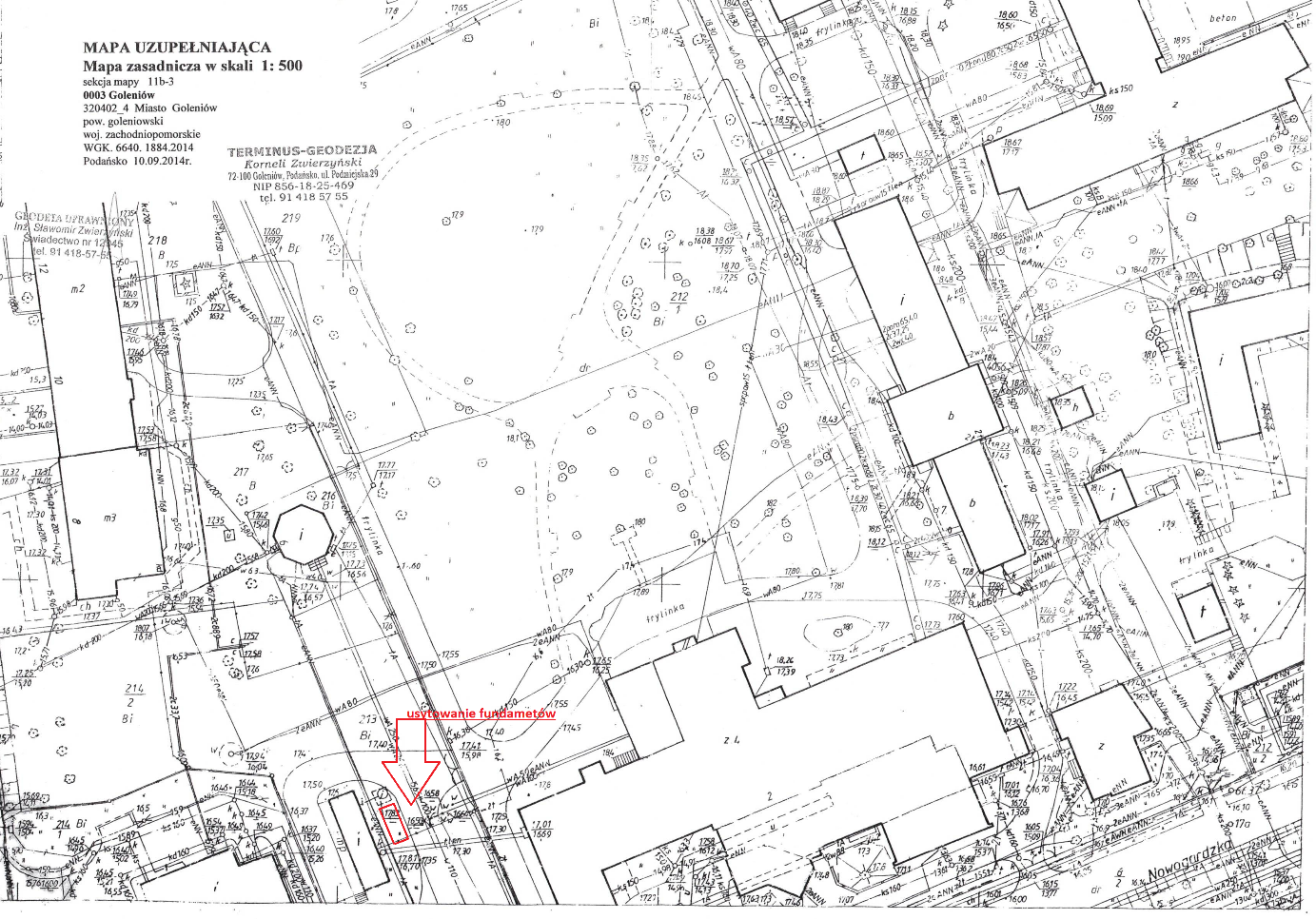 Załącznik nr 3do umowy nr … z dnia …. Data …., miejscowość ……Oświadczenie podwykonawcy/dalszego podwykonawcyJa (my), niżej podpisany, działając w imieniu i na rzecz:…………………………………………………………………………………………..……….(pełna nazwa i adres podwykonawcy/dalszego podwykonawcy)oświadczam, że Wykonawca/Podwykonawca …………………………………………………………………………………………..……….(pełna nazwa i adres wykonawcy/podwykonawcy)dokonał na moją rzecz płatności całości należnego wynagrodzenia za realizację prac podwykonawczych wykonywanych na podstawie niżej wskazanej umowy podwykonawczej (nr/z dnia)……………………………………………………………za wykonane w ramach zadania inwestycyjnego, polegającego na wykonaniu fundamentów płytowych, żelbetowych pod parownicę i zbiornik tlenu, stanowiącego część inwestycji rozbudowy/przebudowy instalacji  tlenu medycznego w Szpitalnym Centrum Medycznym w Goleniowie sp. z o.o.. w terminie od dnia ……………. do dnia …………… roboty budowlane/dostawy/usługi, których przedmiot stanowiło …………….  i które to należności zostały zapłacone na podstawie niżej wskazanych faktur/rachunków:W dniu …………. została dokonana płatność należności w kwocie …………. wynikająca z faktury/rachunku nr …. z dnia ….. Wobec powyższego nie posiadam żadnych dalszych roszczeń związanych z realizacja wskazanej powyżej umowy podwykonawczej. Jednocześnie oświadczam, ze w ramach realizacji opisanej wyżej inwestycji nie wykonywałem żadnych innych prac niż objęte przytoczoną umową podwykonawczą. Wszystkie roboty/dostawy/usługi realizowane na podstawie wskazanej umowy podwykonawczej wykonałem siłami własnymi/ przy udziale dalszych podwykonawców, tj.:……………………………………………..(pieczątka i podpis czytelny osób uprawnionych do występowania w imieniu podwykonawcy/dalszego podwykonawcy)Załącznik nr 4do umowy nr … z dnia ….INFORMACJAdotycząca przetwarzania udostępnianych Zamawiającemu danych osób wyznaczanych przez Wykonawcę do realizacji zadań niezbędnych do wykonania przedmiotu niniejszej umowy, w szczególności danych podwykonawców i dalszych podwykonawców oraz ich pracowników i współpracownikówZgodnie z art. 14 oraz art. 13 Rozporządzenia PE i Rady (UE) 2016/679 z dnia 27 kwietnia 2016 r. w sprawie ochrony osób fizycznych w związku z przetwarzaniem danych osobowych i w sprawie swobodnego przepływu takich danych oraz uchylenia dyrektywy 95/46/WE (dalej RODO) informujemy, że:Administratorem udostępnianych Zamawiającemu danych osób wyznaczanych przez Wykonawcę do realizacji zadań niezbędnych do wykonania przedmiotu niniejszej umowy jest Szpitalne Centrum Medyczne w Goleniowie sp. z o. o. z siedzibą w Goleniowie (72-100) przy ul. Nowogardzkiej 2 (dalej zwane SCM); dane kontaktowe: sekretariat@szpitalgoleniow.pl, tel. 91 466 43 01, fax 91 466 43 15.Sprawami ochrony danych osobowych zajmuje się w SCM Inspektor Ochrony Danych - dr Marlena Płonka, z którą można kontaktować się pod adresem iod@szpitalgoleniow.pl lub siedziby Administratora wskazanym powyżej.Przetwarzanie danych osobowych odbywa się na podstawie art. 6 ust. 1 lit. b RODO w celu zawarcia oraz wykonania umowy nr ……………., w szczególności w ramach realizacji przez Wykonawcę przedmiotu niniejszej umowy.Odbiorcami danych osobowych mogą być podmioty, z którymi SCM współpracuje w celu i w związku z realizacją niniejszej umowy oraz podmioty upoważnione z mocy prawa.Osobom, których dane Wykonawca przekazuje Zamawiającemu przysługuje prawo dostępu do danych oraz otrzymania ich kopii; prawo do sprostowania (poprawiania) swoich danych; prawo do usunięcia danych osobowych i prawo do ograniczenia przetwarzania danych - przy czym przepisy odrębne mogą wyłączyć możliwość skorzystania z tego prawa. Prawa te można realizować kontaktując się z SCM (pkt. 1 i/lub 2).W przypadku uznania przez podmioty danych, że ich dane nie są przetwarzane zgodnie z prawem, przysługuje im prawo do wniesienia skargi do Prezesa Urzędu Ochrony Danych Osobowych w Warszawie przy ul. Stawki 2.Podanie danych jest niezbędne do realizacji zadań w związku z realizacją umowy nr …………  a ich niepodanie uniemożliwi jej wykonanie.Dane będą przetwarzane przez czas niezbędny do realizacji umowy, jednak nie dłużej niż to wynika z przepisów o obowiązku ich archiwizacji u Zamawiającego zgodnie z Instrukcją Kancelaryjną.Dane osobowe SCM pozyskuje w wyniku ich udostępniania przez Wykonawcę, który realizuje zadania stanowiące przedmiot zawartej umowy nr …….